Monkey Puzzle page 131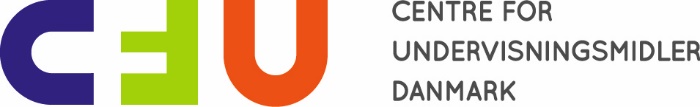 The monkeyThe butterflyThe batThe parrotThe spiderThe frogThe elephantThe snakebrown furwingsfour legstwo legsa nosea breaka trunkscaleshas gothasn’t got